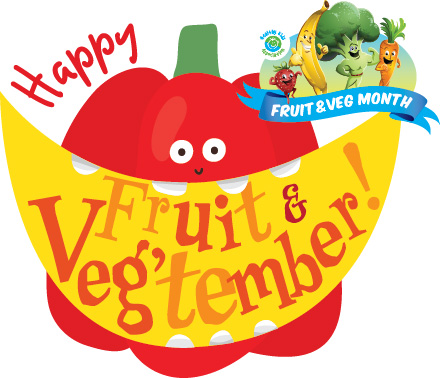  Fruit & Veg Month Permission Form 3rd September – 28th September 2018Dear parents/guardians/carers,Our school is celebrating Fruit & Veg Month!This is a great program that will educate your child about the benefits of eating fruit and vegetables as part of a healthy lifestyle.Activities will cover a range of curriculum outcomes. Some activities involve students taste testing fruits and vegetables. Some students may have allergies/intolerances to certain foods. We ask for your co-operation in completing this permission slip.If you have any enquiries about the program, please do not hesitate to contact the school or your child’s teacher.Please return the form to ___________________ by ____________.Regards--------------------------------Fruit & Veg Month School Coordinator         ------------------------------------------------------------------------------------------------------------------Fruit & Veg Month Permission Slip    3rd September – 28th September 2018I ________________________ give permission for my child/ward _________________________ of class __________________ to participate in the Fruit & Veg Month tasting activities at _______________________________________________School. This activity has the approval of the Principal.________________ has no known food allergies/intolerances.(insert name of child)________________ does suffer from a food allergy/intolerance 
(insert name of child)and is not allowed to consume the following foods (complete only as necessary):____________________________________________________________________________________________________________________________________________________________Signed:_____________________________     Date___/___/2018                   (parent/guardian/carer)